EWANGELIADla Dzieci6.01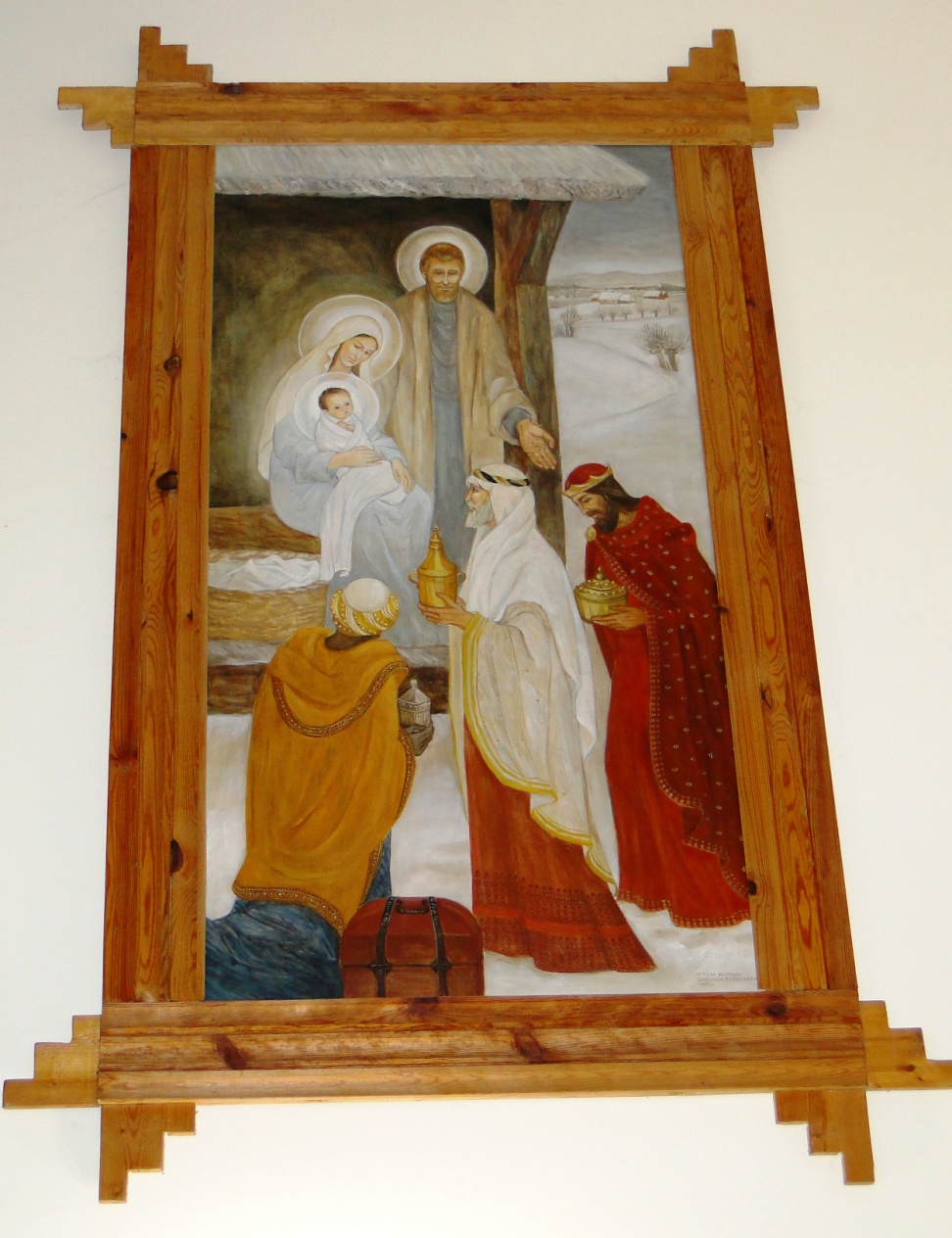 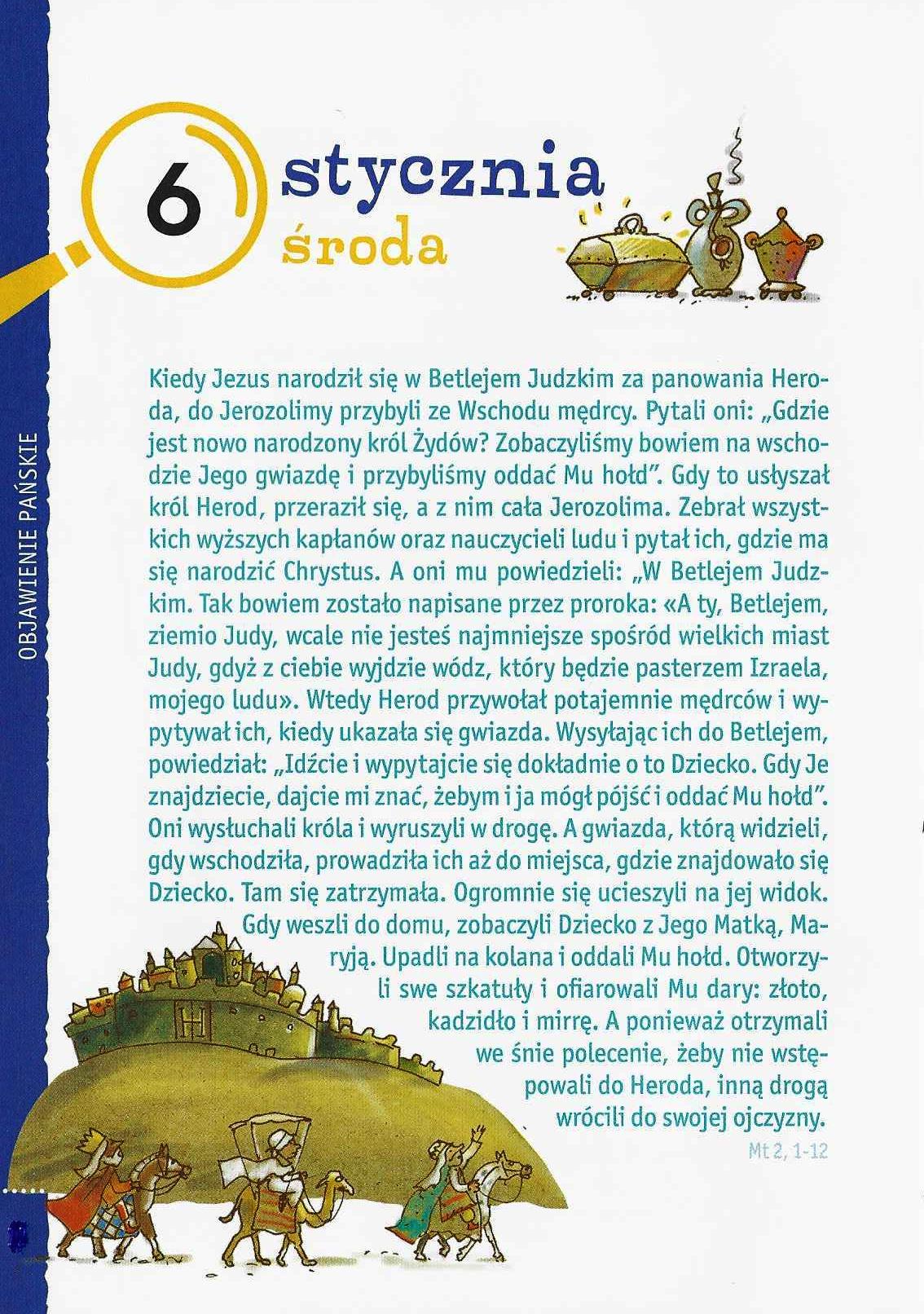 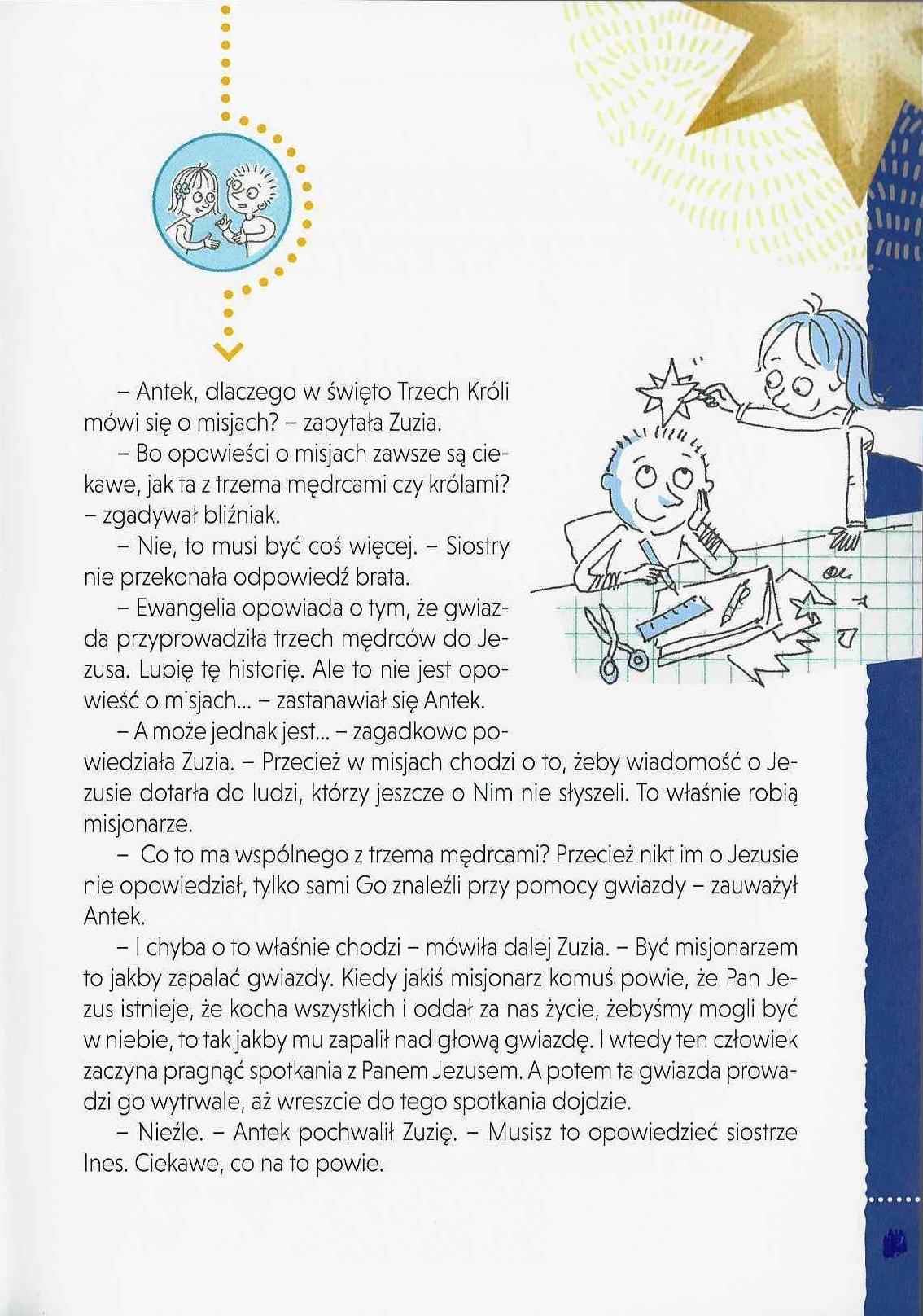 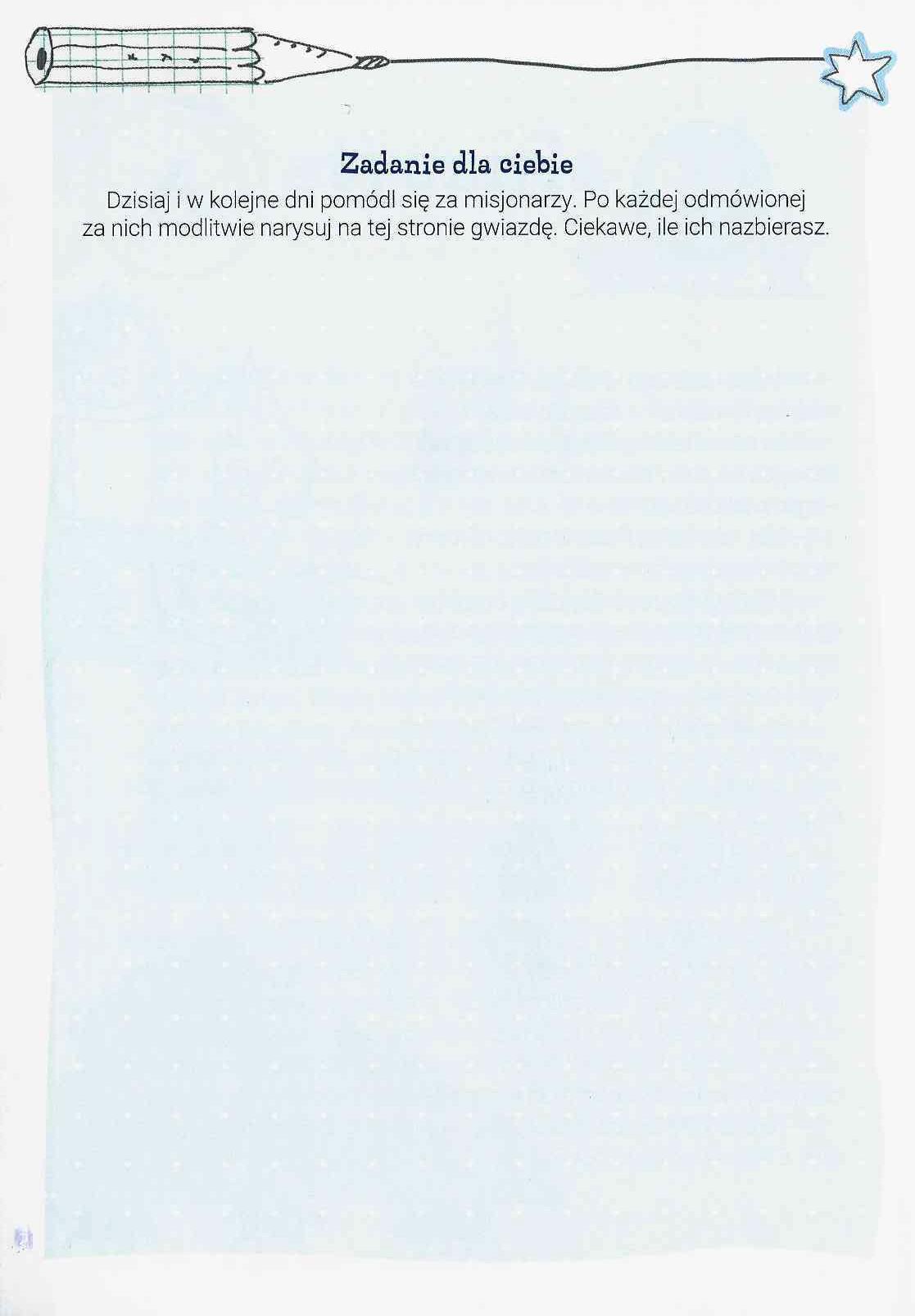 